7 класОбразотворче мистецтво Розділ 1. Образотворче мистецтво в нашому житті.Тема 1. Архітектура1. Мистецтво проектувати і будувати об’єкти, які оформлюють просторове середовище для життя і діяльності людини відповідно до призначення і естетичних поглядів суспільства.А. будівництво;Б. творчість;В. архітектура.2. Заповніть схему.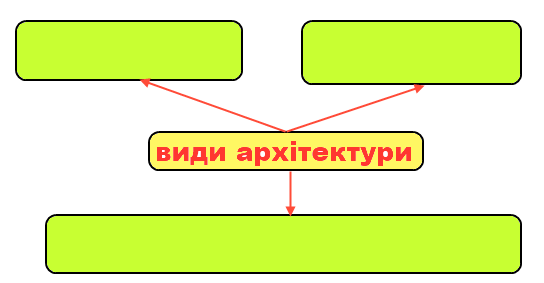 3. Співвідношення між розмірами споруди і людиною, а також між всією спорудою та її частинами і деталями це … .А. архітектурний масштаб;Б. пропорція;В. пластичність.4. Внутрішній простір архітектурних споруд або внутрішній вид будь-якого приміщення.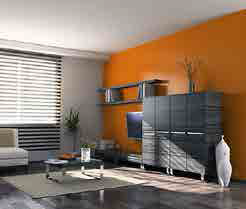 А. інтер’єр;Б. екстер’єр;В. гармонія.365. Структурна основа, кістяк споруди, що надає їй цілісності, усталеності, довговічності це … .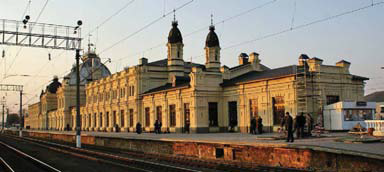 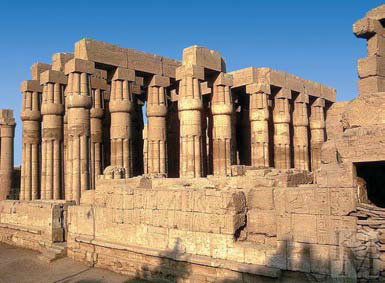 А. фасад;Б. конструкція;В. основа.6. Школи, магазини, лікарні, музеї, театри, кінотеатри, бібліотеки, банки, вокзали, стадіони відносяться до … .А. житлової архітектури;Б. культової або сакральної архітектури;В. громадської архітектури.7. Скільки точок сходження використовується під час побудови інтер’єру в кутовому вигляді?А. три; Б. одна; В. дві.8. Особливе розміщення та співвідношення складових інтер’єру: меблів, світильників, побутового обладнання — це:А. гармонізація інтер’єру; Б. композиція інтер’єру;В. вигляд інтер’єру.9. Під час оформлення інтер’єру житла особлива увага приділяється трьом основним якостям:А. функціональним, гігієнічним та естетичним;Б. функціональним, гігієнічним та санітарним;В. функціональним, колористичним та естетичним.10. До якого стилю відноситься зображена споруда?А. романський;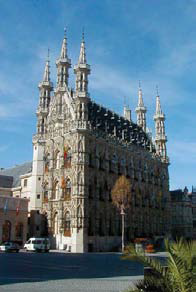 Б. готичний;В. античний.11. На якому з поданих зображень бачимо кутовий вигляд будівлі?37А.                                                    Б.                                       В.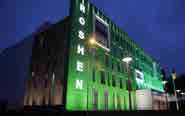 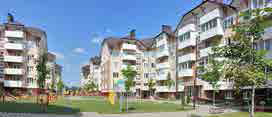 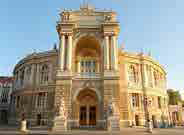 12. Назвіть стилі архітектурних споруд.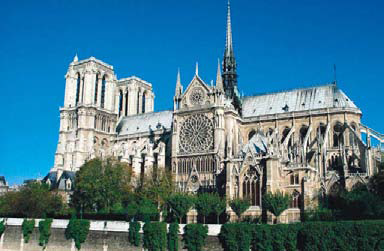 А. _______________________                    Б. __________________________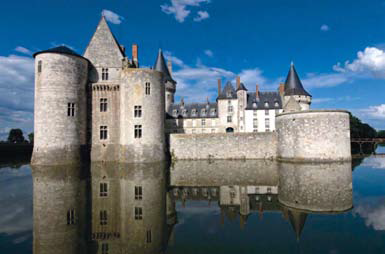 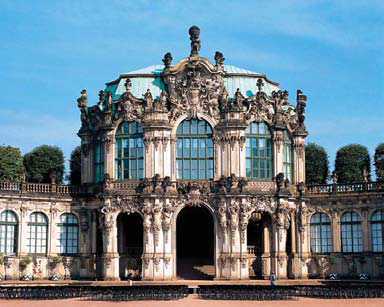 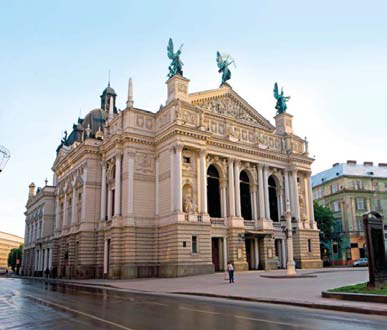 